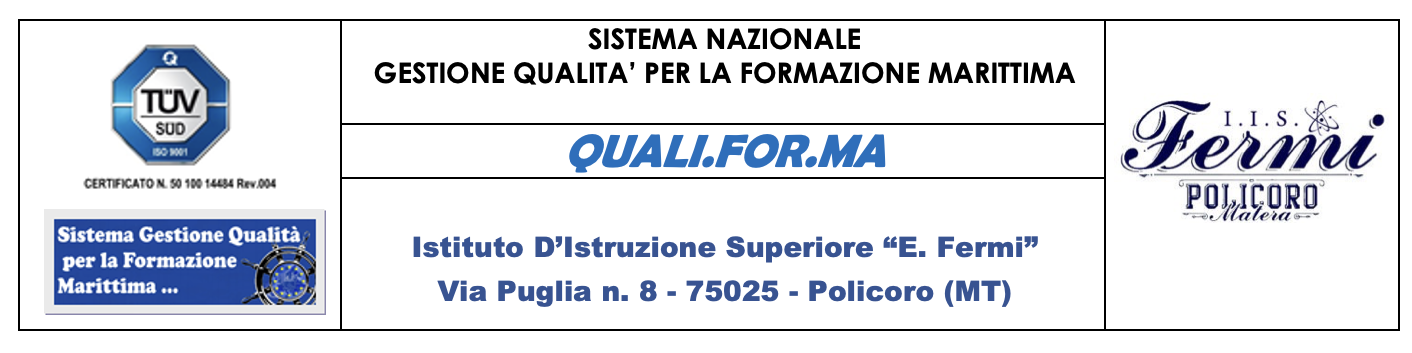 Modulo di domanda  per l’iscrizione Al Dirigente Scolastico dell’ I. I. S. “ E. Fermi” Policoro                                                      Cognome                                                                   Nome Il/la sottoscritto/aNato/a a___________________________il____________ C.F. _____________________________    frequentante la classe 2^ sez _____ nel corrente anno scolastico dell’ Istituto Tecnico “Trasporti e Logistica”chiede di essere iscritto/a per l’anno scolastico 2023/2024  alla classe   3^  della seguente Articolazione:“  Conduzione del Mezzo Navale”“  Logistica”Il/La sottoscritto/a, consapevole delle conseguenze amministrative e penali per chi rilasci dichiarazioni non corrispondenti a verità, ai sensi del DPR  245/2000,  dichiara di aver effettuato la scelta/richiesta in osservanza delle disposizioni sulla responsabilità genitoriale di cui agli  artt. 316, 337 ter e 337 quater del codice civile, che richiedono il consenso di entrambi i genitori”.Firma dei genitori _______________________________________________Firma dello studente         _______________________________________________L’informativa completa sul trattamento dati personali è visionabile sul sito web dell’istituzione scolastica, sezione Privacy, ed allegata alla presente.